Сумська міська радаВиконавчий комітетРІШЕННЯПро затвердження акта комісії про визначення збитків, заподіяних ФОП Батраченком Сергієм Анатолійовичем територіальній громаді м. Суми внаслідок використання земельної ділянки  по вул. Заливна, 15 з порушенням законодавстваНа виконання рішення виконавчого комітету Сумської міської ради від 26.01.2017 № 49 «Про створення комісії з визначення збитків, заподіяних територіальній громаді м. Суми внаслідок використання земельних ділянок з порушенням законодавства», протоколу від 16.09.2019 № 7 засідання комісії з визначення збитків, відповідно до підпункту 1 пункту «б» частини першої статті 33 Закону України «Про місцеве самоврядування в Україні», Порядку визначення та відшкодування збитків власникам землі та землекористувачам, затвердженого постановою Кабінету Міністрів України від 19.04.1993 № 284, керуючись статтею 40 Закону України «Про місцеве самоврядування в Україні», виконавчий комітет Сумської міської радиВИРІШИВ: Затвердити акт комісії про визначення збитків, заподіяних                       ФОП Батраченком Сергієм Анатолійовичем територіальній громаді                м. Суми внаслідок використання земельної ділянки, площею 0,3161 га за адресою: м. Суми, вул. Заливна, 15 з порушенням земельного законодавства (акт додається).Міський голова         					                       О. М. ЛисенкоКлименко Ю.М.  700-404Розіслати: до справи, членам комісіїЛИСТ ПОГОДЖЕННЯдо проекту рішення виконавчого комітету Сумської міської ради «Про затвердження акта комісії про визначення збитків, заподіяних ФОП Батраченком Сергієм Анатолійовичем територіальній громаді м. Суми внаслідок використання земельної ділянки по вул. Заливна, 15з порушенням законодавства»Додатокдо рішення виконавчого комітетувід                         №ЗАТВЕРДЖЕНОрішенням виконавчого комітетуСумської міської радивід                         №АКТкомісії про визначення збитків, заподіяних ФОП Батраченком Сергієм Анатолійовичем територіальній громаді          м. Суми внаслідок використання земельної ділянки по вул. Заливна, 15 з порушенням законодавства«16» вересня 2019 року                                                                           м. СумиКомісією з визначення збитків, заподіяних територіальній громаді м. Суми внаслідок використання земельних ділянок з порушенням законодавства (далі – Комісія), що діє на підставі рішення виконавчого комітету Сумської міської ради від 26.01.2017 року № 49 та рішення виконавчого комітету Сумської міської ради від 12.03.2019 № 137, у складі:складено цей акт.Встановлено, що земельною ділянкою, площею 0,3161 га, кадастровий номер 5910136300:01:003:0029, що знаходиться в комунальній власності Сумської міської ради за адресою: м. Суми, вул. Заливна, 15, користується Батраченко Сергій Анатолійович, без зареєстрованого права оренди на неї. Право користування земельною ділянкою виникло з дати державної реєстрації права власності на майно за договором купівлі-продажу нежитлового приміщення, згідно відомостей з Державного реєстру речових прав на нерухоме майно. Право користування земельною ділянкою попереднім власником майна припинено, згідно рішення Сумської міської ради від 26.03.2014 року № 3161.На даній земельній ділянці знаходиться спортивно-оздоровчий комплекс загальною площею 2568,7 кв.м., що є власністю Батраченка С. А. з 29.12.2015 року,  тобто згідно ст. 120 Земельного кодексу України, набувши право власності на майно, підприємець фактично став орендарем земельної ділянки. Але договір оренди між Сумською міською радою та підприємцем не укладений та орендна плата не сплачується. На розгляд Комісії надано: витяг з Державного земельного кадастру про земельну ділянку, витяг з Державного реєстру речових прав на нерухоме майно та Реєстру прав власності на нерухоме майно,  витяги з технічної документації про нормативну грошову оцінку земельної ділянки на  2017, 2019 роки, копію листа від 24.05.2019 № 06.01-16/1792,  щодо усунення порушень земельного законодавства та розрахунок збитків (неодержаної орендної плати) за користування ФОП Батраченком Сергієм Анатолійовичем земельною ділянкою за адресою: м. Суми, вул. Заливна, 15.Розмір збитків, тобто неодержаного доходу за користування земельною ділянкою Батраченком Сергієм Анатолійовичем, за період з 01.09.2016 по 31.08.2019 року, складає 492 710,76 грн (чотириста дев’яносто дві тисячі сімсот десять гривень 76 копійок).За результатами роботи комісія ухвалила винести даний акт на затвердження виконавчому комітету Сумської міської ради.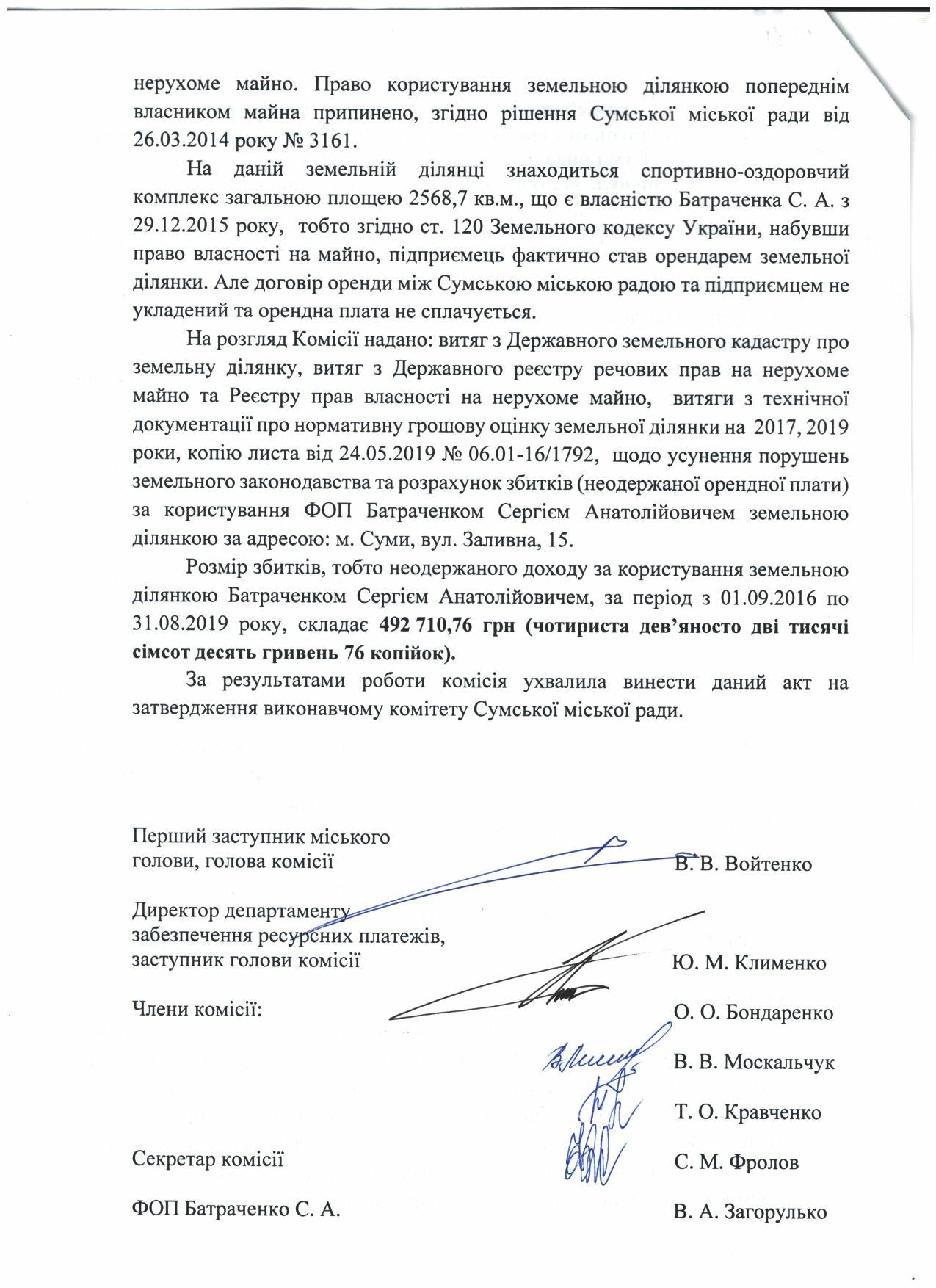 Проектоприлюднено«___»___________20__ р.від                     № Директор департаменту забезпечення ресурсних платежів Ю. М. КлименкоНачальника відділу правового та кадрового забезпеченняІ. В. ЗаїкаНачальник правового управління О. В. ЧайченкоПерший заступник міського головиВ. В. ВойтенкоНачальник відділу протокольної роботи та контролю Л. М. МошаЗаступник міського голови, керуючий справами виконавчого комітету  С. Я. ПакПроект рішення підготовлений з урахуванням вимог Закону України «Про доступ до публічної інформації» та закону України «Про захист персональних даних»______________ Ю.М. КлименкоРозробник проекту рішення               Т.М. НікітінаПроект рішення підготовлений з урахуванням вимог Закону України «Про доступ до публічної інформації» та закону України «Про захист персональних даних»______________ Ю.М. КлименкоРозробник проекту рішення               Т.М. НікітінаПроект рішення підготовлений з урахуванням вимог Закону України «Про доступ до публічної інформації» та закону України «Про захист персональних даних»______________ Ю.М. КлименкоРозробник проекту рішення               Т.М. НікітінаВойтенко В. В.-перший заступник міського голови, голова комісії;Клименко Ю. М.-директор департаменту забезпечення ресурсних платежів Сумської міської ради, заступник голови комісії;Фролов С. М.-головний спеціаліст відділу врегулювання земельних відносин та спорів управління земельних відносин департаменту забезпечення ресурсних платежів Сумської міської ради, секретар комісії;Бондаренко О. О.-заступник начальника управління архітектури та містобудування Сумської міської ради;Москальчук В. В.-головний державний ревізор-інспектор відділу адміністрування податків фізичних осіб управління у    м. Сумах ГУ ДПС у Сумській області;Кравченко Т. О.  ФОП Батраченко С. А. --заступник директора департаменту – начальник управління галузей виробничої сфери, екології та енергозбереження департаменту фінансів, економіки та інвестицій Сумської міської ради; Загорулько В. А. (представник за довіреністю);